 Zestaw zadań rewalidacyjnych dla klasy V  15.04-17.04.2020Środa 1 zadanie: Przetłumacz kolory które są zapisane w języku angielskim, a następnie oblicz i pokoloruj pola według kodu, powodzenia. 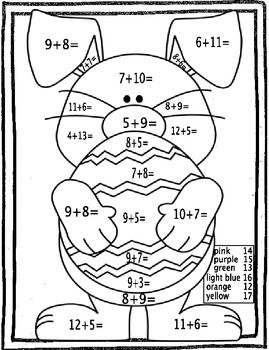 Czwartek 1 zadanie: Połącz liniami  kropki według poniższego kodu.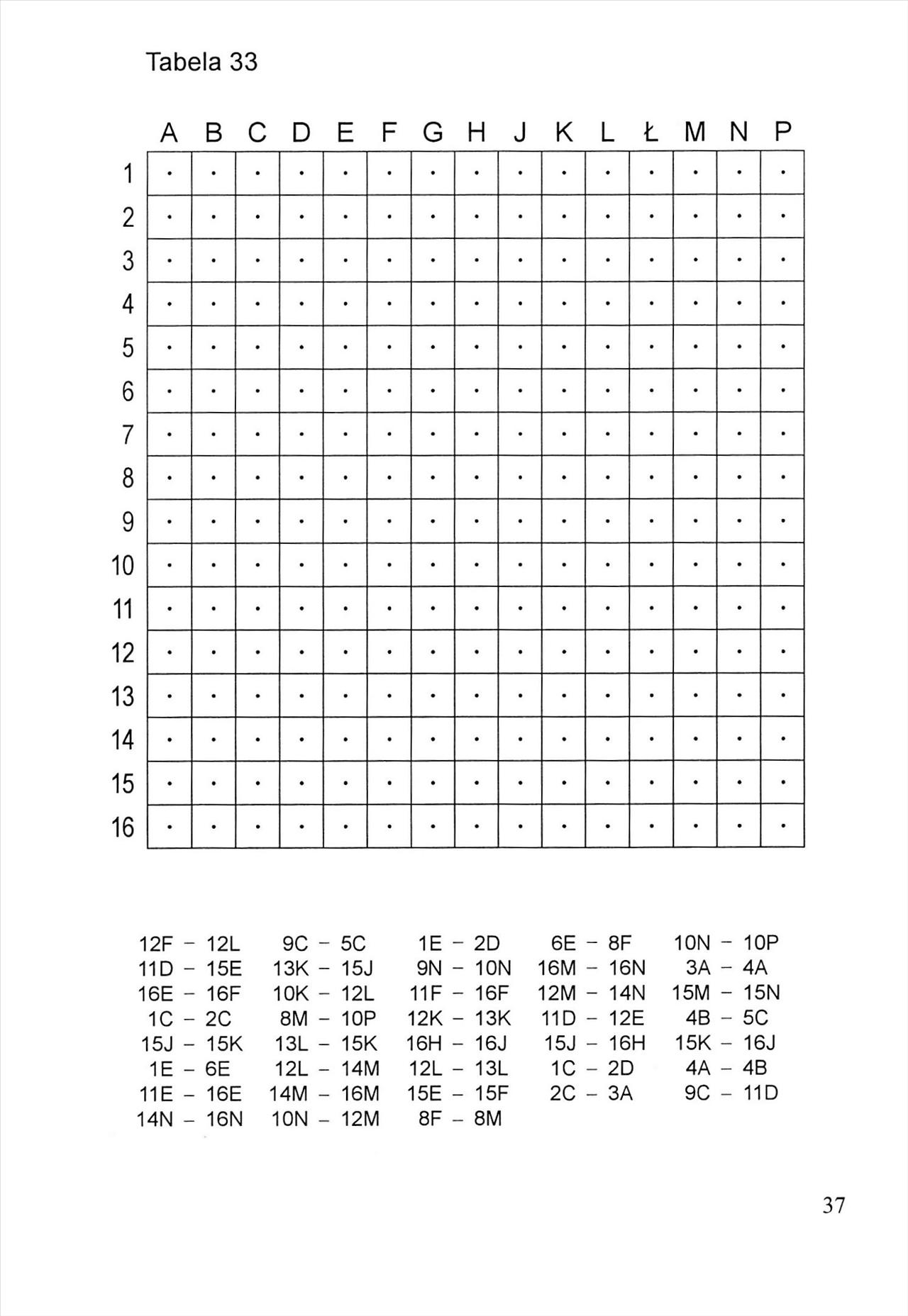 Piątek 1 zdanie: Znajdź w wykreślance bohaterów mitologii. 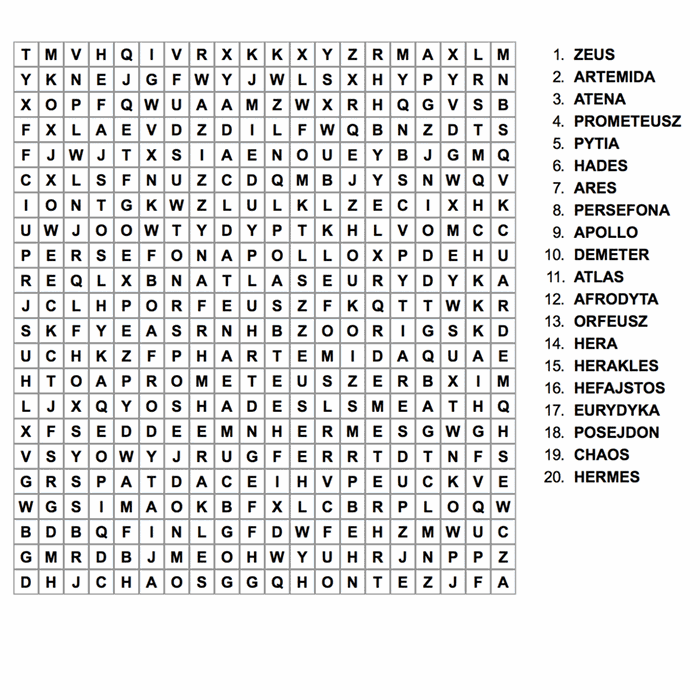 